Тема урока: Путешествие в мир сказок.Тип урока: обобщение знаний.Педагогические цели: обучить детей оценивать собственные достижения; выявить степень знания сказок; развивать мышление, логику, внимание и аналитические способности; воспитывать коллективизм, интерес к чтению и любовь к народному творчеству.Продолжение табл. Продолжение табл. Окончание табл. Этап урокаДействия учителяДействия учащихся123I. «Индукция». Создание эмоционального настроя, мотивирующего творческую деятельность каждогоК доске прикреплены 6 закрытых карточек и пустой кроссворд из 6 пунктов. 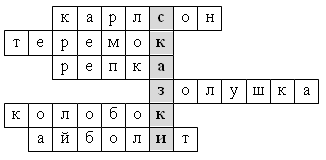 Рассматривают кроссворд и закрытые листочки123II. «Самоконструкция». Индивидуальное создание гипотезы, решения, текста, рисунка, проектаПо каждому пункту кроссворда – страничка из презентации. – Рассмотрите каждую страничку презентации, обдумайте ее и запишите основную мысльСмотрят по одному слайду из презентации и записываютIII. «Социоконструкция». Работа учащихся в группах Учащиеся разбиваются на 6 групп (с помощью конфет). – Подумайте вместе над заданиемРаботают в группахФизкультминуткаУчитель читает стихотворение, учащиеся выполняют упражнения.Солнце спит, небо спит, Даже ветер не шумит. Рано утром солнце встало, Всем лучи свои послало. Вдруг повеял ветерок, Небо тучей заволок. Дождь по крышам застучал.Барабанит дождь по крыше, Солнце клонится все ниже. Вот и спряталось за тучи,Ни один не виден лучикВыполняют физкультминуткуIV. «Афиширование». Вывешивание «произведений» – работ учеников – в классе и ознакомление с нимиОрганизует обсуждение полученных результатов. Записывает на доску ответы кроссворда. – Теперь откройте карточки и рассмотрите картинку с правильным ответомПредставляют свои результаты. Задают вопросы123V. «Социализация». Выступление ученика 
в группе (сопоставление, сверка, оценка, коррекция)Задание 1. Работа в группах «Узнай сказку».С помощью 3 мягких игрушек учащимся предлагается разделиться на 3 группы. На столе лежат 3 закрытых конверта, учащиеся выбирают по одному конверту. «Старуха так и сделала: намела, наскребла горсти две муки, замесила тесто на сметане, скатала … изжарила его в масле 
и положила на окно простынуть». (Колобок.)«Стали они впятером жить. Вот они все живут, песни поют. Вдруг идет мимо медведь косолапый. Увидел медведь … услыхал песни, остановился и заревел во всю мочь…» (Теремок.)«Выросла сладка, крепка, большая-пребольшая. Пошел дед … рвать, тянет-потянет, вытянуть не может» (Репка.)Задание 2. «Разложи по полочкам».Слова на карточках. Нужно разложить в правильном порядке и убрать лишние слова.Старик со старухой, листья, мука, волк, лиса, заяц, петух, медведь, кот.Муха, комар, лягушка, Баба Яга, мышка, блоха, волк, зайка, лиса, медведь.Лиса, дедка, внучка, Жучка, мышка, кошка, бабка, медведь, водаУчащиеся 
работают 
в группахVI. «Афиширование». Вывешивание «произведений» – работ учеников – в классе и ознакомление с нимиОрганизует обсуждение полученных результатов. – Представитель из каждой команды должен вынести полученные результаты на доскуПредставляют свои результаты. Задают вопросы123VII. «Разрыв». Внутреннее осознание участником мастерской неполноты или несоответствия своего прежнего знания новомуОбсуждение сказки с помощью источников информации (книга лежитперед детьми). Анализ поведения героев сказок. Выявление причин поведения героев. Оценка поведения героев в сложившихся ситуациях. – Чему учит эта сказка? Найдите в тексте слова, содержащие главную мысль сказки. Как вели себя герои сказок? Как вы думаете, почему именно так? Какие черты характера проявили герои? Как вы думаете, как можно еще поступить?Осознают возникшие познавательные противоречия. Закрепляют и применяют полученные знанияVIII. «Рефлексия». Отражение, самоанализ, обобщение чувств, ощущений, возникших в мастерскойПеред учащимися лежат пословицы, нужно определить, к какой сказке подходит каждая из них.1. Век живи – век учись.2. Без труда не вытащишь и рыбку из пруда. (Репка.)3. За добро добром платят.4. На всякого мудреца довольно простоты. (Колобок.)5. В тесноте, да не в обиде. (Теремок.)6. Семь раз отмерь – один отрежь.Выявление темы урока (на доске остался висеть кроссворд, останется вычленить слово сказки)Осуществляют рефлексиюДомашнее заданиеПрочитать сказки «Лиса и тетерев», «Лиса и журавль», «Лиса и козел» (по группам)